тел./факс 8(84365) 63-9-51, e-mail: AlanB.Vsg@tatar.ru             ПОСТАНОВЛЕНИЕ					    КАРАР                     01.11.2023 г.                                                                № 16Об утверждении Положения о порядке оказания поддержки субъектам малого и среднего предпринимательства Алан-Бексеркого сельского поселения Высокогорского муниципального района Республики Татарстан  На основании Федерального закона от 06.10.2003 N 131-ФЗ "Об общих принципах организации местного самоуправления в Российской Федерации", Федерального закона от 24.07.2007 N 209-ФЗ "О развитии малого и среднего предпринимательства в Российской Федерации", Закона Республики Татарстан от 21.01.2010 N 7-ЗРТ "О развитии малого и среднего предпринимательства в Республике Татарстан", Исполнительный комитет Алан-Бексерского  сельского поселения Высокогорского муниципального района Республики ТатарстанПОСТАНОВЛЯЕТ:1. Утвердить Положение о порядке оказания поддержки субъектам малого и среднего предпринимательства Алан-Бексерского сельского поселения Высокогорского муниципального района Республики Татарстан согласно Приложению.2. Опубликовать (обнародовать) настоящее постановление на официальном сайте Высокогорского муниципального района Республики Татарстан по веб-адресу: http://vysokaya-gora.tatarstan.ru и на «Официальном портале правовой информации Республики Татарстан» в информационно-телекоммуникационной сети Интернет по веб-адресу: http://pravo.tatarstan.ru.3. Контроль исполнения настоящего Постановления оставляю за собой.Руководитель исполнительного комитетаАлан-Бексерского сельского поселения                                             З.Р. Гарифуллина«Утверждено»
постановлением Исполнительного комитета Алан-Бексерского сельского поселения Высокогорского муниципального района 
от 01.11.2023 года № 16 ПОЛОЖЕНИЕо порядке оказания поддержки субъектам малого и среднего предпринимательства Алан-Бексерского сельского поселения Высокогорского муниципального района Республики Татарстан 

I. Общие положения 1.1 Настоящее Положение разработано в соответствии с Федеральным законом от 24.07.2007 г. N 209-ФЗ "О развитии малого и среднего предпринимательства в Российской Федерации" в целях обеспечения благоприятных условий для развития малого и среднего предпринимательства на территории Алан-Бексерского сельского поселения.1.2 Настоящее Положение определяет порядок реализации отдельных полномочий Исполнительного комитета Алан-Бексерского сельского поселения по вопросам развития малого и среднего предпринимательства.II. Условия и порядок оказания поддержки субъектам малого и среднего предпринимательства Алан-Бексерского сельского поселения 2.1 На территории Алан-Бексерского сельского поселения поддержка субъектам малого и среднего предпринимательства может осуществляться в следующих формах:- консультационная;- финансовая (при выделении средств из бюджета РФ и РТ);- информационная;- поддержка в области подготовки, переподготовки и повышения квалификацииработников субъектов малого и среднего предпринимательства.2.2 Основными принципами поддержки являются:- заявительный порядок обращения субъектов малого и среднего предпринимательства за оказанием поддержки;- доступность инфраструктуры поддержки субъектов малого и среднего предпринимательства;- равный доступ субъектов малого и среднего предпринимательства к мероприятиям действующей программы;- оказание поддержки с соблюдением требований действующего законодательства;- открытость процедур оказания поддержки.2.3 При обращении субъектов малого и среднего предпринимательства за оказанием поддержки обращение рассматривается в соответствии с Порядком рассмотрения обращений субъектов малого и среднего предпринимательства в Исполнительном комитете Алан-Бексерского сельского поселения Высокогорского муниципального района Республики Татарстан (Приложение № 1).2.4 Субъектами малого и среднего предпринимательства, претендующим на получение материальной и финансовой поддержки (при выделении средств из бюджета РФ и РТ), должны быть предоставлены следующие документы:- заявление на получение поддержки;- копии регистрационных, учредительных документов со всеми действующими изменениями и дополнениями;- копии лицензии на заявленную деятельность;- справку о средней численности работников за предшествующий календарный год;- документ, подтверждающий правоспособность представителя заявителя заключать договор от имени юридического лица;- обоснование формы и размер необходимой поддержки с указанием целей использования и расходования испрашиваемых ресурсов.- бухгалтерский баланс за предшествующий отчетный период.Кроме того, уполномоченное должностное лицо Исполнительного комитета в порядке межведомственного информационного взаимодействия запрашивает в уполномоченных органах государственной власти следующие документы и сведения в отношении субъекта малого или среднего предпринимательства:- Информацию налогового органа, подтверждающую отсутствие неисполненной обязанности по уплате налогов, сборов, пеней и налоговых санкций, подлежащих уплате в соответствии с нормами законодательством Российской Федерации;- Выписку из единого государственного реестра налогоплательщиков;- Налоговую декларацию за предшествующий отчетный период;- Сведения об отсутствии у субъекта малого и среднего предпринимательства просроченной задолженности по уплате в местный бюджет арендной платы за землю и имущество;- Сведения о наличии информации о признании субъекта малого предпринимательства банкротом и открытии конкурсного производства.Сроки рассмотрения обращений субъектов малого и среднего предпринимательства устанавливаются в соответствии с Порядком рассмотрения обращений субъектов малого и среднего предпринимательства в Исполнительный комитет Алан-Бексерского сельского поселения Высокогорского муниципального района Республики Татарстан согласно приложению № 1 к настоящему Положению.2.5. Поддержка не может оказываться в отношении субъектов малого и среднего предпринимательства:- являющихся кредитными организациями, страховыми организациями (за исключением потребительских кооперативов), инвестиционными фондами, негосударственными пенсионными фондами, профессиональными участниками рынка ценных бумаг;- являющихся участниками соглашений о разделе продукции;- осуществляющих предпринимательскую деятельность в сфере игорного бизнеса;- являющихся в порядке, установленном законодательством Российской Федерации о валютном регулировании и валютном контроле, нерезидентами Российской Федерации, за исключением случаев, предусмотренных международными договорами Российской Федерации.2.6. В оказании поддержки должно быть отказано в случае, если:- не представлены необходимые документы или представлены недостоверные сведения и документы;- имеются невыполненные обязательства перед бюджетом любого уровня;- ранее в отношении заявителя - субъекта малого или среднего предпринимательства было принято решение об оказании аналогичной поддержки и сроки ее оказания не истекли;- заявитель признан в установленном законодательством РФ порядке банкротом, находится в стадии банкротства, либо в процессе ликвидации или реорганизации (для юридических лиц);- с даты признания субъекта малого или среднего предпринимательства совершившим нарушение порядка и условий оказания поддержки прошло менее одного года, за исключением случая более раннего устранения субъектом малого или среднего предпринимательства такого нарушения при условии соблюдения им срока устранения такого нарушения, установленного органом или организацией, оказавшими поддержку, а в случае, если нарушение порядка и условий оказания поддержки связано с нецелевым использованием средств поддержки или представлением недостоверных сведений и документов, с даты признания субъекта малого или среднего предпринимательства совершившим такое нарушение прошло менее трех лет. Положения, предусмотренные настоящим пунктом, распространяются на виды поддержки, в отношении которых органом или организацией, оказавшими поддержку, выявлены нарушения субъектом малого или среднего предпринимательства порядка и условий оказания поддержки.2.7. Поддержка субъектам малого и среднего предпринимательства осуществляется из бюджета Алан-Бексерского сельского поселения (при выделении средств из бюджета РФ и РТ).III. Порядок оказания консультационной и информационной поддержки субъектам малого и среднего предпринимательства Алан-Бексерского сельского поселения 3.1 Консультационная и информационная поддержка оказывается субъектам малого и среднего предпринимательства, признанным таковыми в соответствии с действующим законодательством и осуществляющих свою деятельность на территории Алан-Бексерского сельского поселения.3.2 Консультационная поддержка оказывается в виде проведения консультаций:- по вопросам применения действующего законодательства, регулирующего деятельность субъектов малого и среднего предпринимательства;- по вопросам организации торговли и бытового обслуживания;- по вопросам предоставления в аренду муниципального имущества;- по вопросам размещения заказов на поставки товаров, выполнение работ, оказание услуг для муниципальных нужд.3.3 Информационная поддержка субъектам малого и среднего предпринимательства оказывается в виде предоставления информации об организации обучающих семинаров для субъектов малого и среднего предпринимательства, направленных на подготовку, переподготовку и повышение квалификации кадров, об организации форумов, круглых столов, ярмарок, выставок и других мероприятий, направленных на повышение деловой активности субъектов малого и среднего предпринимательства.3.4 Формы и методы консультационной и информационной поддержки могут изменяться и дополняться.3.5 Консультационная и информационная поддержки оказываются должностными лицами в соответствии с их компетенцией в следующих формах:в устной форме - лицам, обратившимся посредством телефонной связи или лично;в письменной форме по запросам;путем размещения информации в средствах массовой информации: печатных изданиях, теле- и радиопрограммах.IV. Порядок оказания финансовой поддержки (при выделении средств из бюджета РФ и РТ) субъектам малого и среднего предпринимательства на территории Алан-Бексерского сельского поселения4.1. Оказание финансовой поддержки (при выделении средств из бюджета РФ и РТ) субъектам малого и среднего предпринимательства на территории Алан-Бексерского сельского поселения осуществляется в соответствии с:- Порядком возмещения (субсидирования) из бюджета части затрат на уплату процентов по кредитам кредитных организаций, полученным субъектами малого и среднего предпринимательства;- Порядком предоставления грантов начинающим предпринимателям на создание собственного дела.V. Ведение реестра субъектов малого и среднего предпринимательства- получателей поддержки на территории Алан-Бексерского сельского поселения5.1 Исполнительный комитет Алан-Бексерского сельского поселения Высокогорского муниципального района Республики Татарстан ведет реестр субъектов малого и среднего предпринимательства - получателей поддержки на территории Алан-Бексерского сельского поселения по форме согласно Приложению № 2 к настоящему Положению.5.2 Информация, содержащаяся в реестре субъектов малого и среднего предпринимательства - получателей поддержки является открытой для ознакомления с ней физических и юридических лиц.Приложение №1
к Положению о порядке оказания поддержки субъектам малого и среднего предпринимательства Алан-Бексерского сельского поселения Высокогорского муниципального района Республики Татарстан ПОРЯДОК рассмотрения обращений субъектов малого и среднего предпринимательства в Исполнительном комитете Алан-Бексерского сельского поселения 

I. Общие положения 1.1. Настоящий Порядок рассмотрения обращений субъектов малого и среднего предпринимательства в Исполнительный комитет Алан-Бексерского сельского поселения Высокогорского муниципального района Республики Татарстан (далее - Порядок) в рамках информационной и консультационной поддержки субъектов малого и среднего предпринимательства определяет сроки и последовательность действий Исполнительного комитета сельского поселения (далее – Исполком поселения).1.2. Рассмотрение обращений субъектов малого и среднего предпринимательства осуществляется в соответствии с:Федеральным законом от 06.10.2003 N 131-ФЗ "Об общих принципах организации местного самоуправления в Российской Федерации";Федеральным законом от 24.07.2007 N 209-ФЗ "О развитии малого и среднего предпринимательства в Российской Федерации";Федеральным законом от 02.05.2006 N 59-ФЗ "О порядке рассмотрения обращений граждан Российской Федерации";Уставом муниципального образования Алан-Бексерское сельское поселение Высокогорского муниципального района Республики Татарстан.1.3. Рассмотрение обращений субъектов малого и среднего предпринимательства по поручению руководителя Исполнительного комитета поселения осуществляется должностными лицами в соответствии с их компетенцией.1.4. Учет, регистрация по рассмотрению обращений субъектов малого и среднего предпринимательства возлагается на секретаря Исполнительного комитета.
Раздел II. Сроки рассмотрения обращений субъектов малого и среднего предпринимательства2.1. Рассмотрение обращения заявителя осуществляется в течение 30 дней со дня его регистрации, если не установлен более короткий срок исполнения обращения.В исключительных случаях, а также в случае направления запросов об истребовании документов и материалов, необходимых для рассмотрения обращения в другие государственные органы, органы местного самоуправления и иным должностным лицам, руководитель Исполнительного комитета Алан-Бексерского сельского поселения Высокогорского муниципального района Республики Татарстан вправе продлить срок рассмотрения обращения не более чем на 30 дней, уведомив о продлении срока его рассмотрения заявителя, направившего обращение.Запрос о продлении срока рассмотрения обращения должен быть оформлен не менее чем за 2 - 3 дня до истечения срока исполнения.В случае если окончание срока рассмотрения обращения приходится на нерабочий день, днем окончания срока считается предшествующий ему рабочий день.2.2. Руководитель Исполнительного комитета сельского поселения вправе устанавливать сокращенные сроки рассмотрения отдельных обращений.
Раздел III. Требования к письменному обращению субъектов малого и среднего предпринимательства3.1. Письменное обращение заявителя в обязательном порядке должно содержать фамилию, имя, отчество (для юридических лиц: наименование субъекта малого или среднего предпринимательства), почтовый адрес, по которому должен быть направлен ответ, изложение сути обращения, личную подпись заявителя и дату.Субъект малого или среднего предпринимательства прилагает к письменному обращению необходимые документы, предусмотренные Положением о порядке оказания поддержки субъектам малого и среднего предпринимательства на территории Алан-Бексерского сельского поселения.3.2. Регистрации и учету подлежат все обращения субъектов малого и среднего предпринимательства, включая и те, которые не соответствуют требованиям, установленным законодательством для письменных обращений.Раздел IV. Обеспечение условий для реализации прав субъектов малого и среднего предпринимательства при рассмотрении обращений4.1. Субъекты малого и среднего предпринимательства при рассмотрении обращения имеют право:- запрашивать информацию о дате и номере регистрации обращения;- представлять дополнительные документы и материалы по рассматриваемому обращению либо обращаться с просьбой об их истребовании;- знакомиться с документами и материалами, касающимися рассмотрения обращения, если это не затрагивает права, свободы и законные интересы других лиц и если в указанных документах и материалах не содержатся сведения, составляющие государственную или иную охраняемую федеральным законом тайну;- получать письменный мотивированный ответ по существу поставленных в обращении вопросов, за исключением случаев, указанных в разделе VII Порядка, получать уведомление о переадресации обращения в государственный орган, орган местного самоуправления или должностному лицу, в компетенцию которых входит разрешение поставленных в обращении вопросов;- обращаться с жалобой на принятое по обращению решение или на действие (бездействие) в связи с рассмотрением обращения, в административном и (или) судебном порядке в соответствии с законодательством Российской Федерации;- обращаться с заявлением о прекращении рассмотрения обращения.4.2. Руководитель Исполнительного комитета поселения и должностные лица в соответствии с их компетенцией:- обеспечивают объективное, всестороннее и своевременное рассмотрение обращения, в случае необходимости - с участием представителя заявителя, направившего обращение;- запрашивают необходимые для рассмотрения обращения, документы и материалы в государственных органах, органах местного самоуправления и у иных должностных лиц, за исключением судов, органов дознания и органов предварительного следствия;- обеспечивают необходимые условия для осуществления субъектами малого и среднего предпринимательства права обращаться с предложениями, заявлениями, жалобами для своевременного и эффективного рассмотрения обращений должностными лицами, правомочными принимать решения;- информируют представителей субъектов малого и среднего предпринимательства о порядке реализации их права на обращение;- принимают меры по разрешению поставленных в обращениях вопросов и устранению выявленных нарушений;- принимают меры, направленные на восстановление или защиту нарушенных прав, свобод и законных интересов субъектов малого и среднего предпринимательства;- направляют субъектам малого и среднего предпринимательства письменные ответы по существу поставленных в обращении вопросов, с подлинниками документов, прилагающиеся к обращению, за исключением случаев, указанных в разделе VII Порядка;- уведомляют субъектов малого и среднего предпринимательства о направлении его обращения на рассмотрение в государственный орган, другой орган местного самоуправления или иному должностному лицу в соответствии с их компетенцией;- проверяют исполнение ранее принятых ими решений по обращениям.4.3. При рассмотрении повторных обращений тщательно выясняются причины их поступления. В случае установления фактов неполного рассмотрения ранее поставленных субъектами малого и среднего предпринимательства вопросов принимаются меры к их всестороннему рассмотрению.Раздел V. Результат исполнения рассмотрения обращений субъектов малого и среднего предпринимательства 5.1. Конечным результатом исполнения рассмотрение обращений субъектов малого и среднего предпринимательства является:- направление заявителю письменного ответа по существу поставленных в обращении вопросов, за исключением случаев, указанных в разделе VII Порядка;- направление письменного обращения, содержащего вопросы, решение которых не входит в компетенцию администрации поселения, в течение 7 дней со дня регистрации, в соответствующий орган или соответствующему должностному лицу, в компетенцию которых входит решение поставленных в обращении вопросов, с уведомлением заявителя, направившего обращение о переадресации обращения, за исключением случая, когда текст письменного обращения не поддается прочтению, ответ на обращение не дается, и оно не подлежит направлению на рассмотрение в государственный орган, орган местного самоуправления или должностному лицу в соответствии с их компетенцией, о чем сообщается заявителю.5.2. Обращения субъектов малого и среднего предпринимательства считаются разрешенными, если все поставленные в них вопросы рассмотрены, приняты необходимые меры и заявителям даны письменные мотивированные ответы.
Раздел VI. Перечень оснований для отказа в исполнении рассмотрения обращений субъектов малого и среднего предпринимательства 6.1. Обращение заявителя не подлежит рассмотрению, если:- в письменном обращении не указаны наименование организации, фамилия индивидуального предпринимателя или его представителя, почтовый адрес, по которому должен быть направлен ответ. Если в указанном обращении содержатся сведения о подготавливаемом, совершаемом или совершенном противоправном деянии, а также о лице, его подготавливающем, совершающем или совершившем, обращение подлежит направлению в государственный орган в соответствии с компетенцией;- текст письменного обращения не поддается прочтению;- ответ по существу поставленного в обращении вопроса не может быть дан без разглашения сведений, составляющих государственную или иную охраняемую федеральным законом тайну;- в обращении обжалуется судебный акт;- от заявителя поступило заявление о прекращении рассмотрения обращения;- в период рассмотрения обращения поступило официальное сообщение о ликвидации юридического лица или прекращении деятельности индивидуального предпринимателя;- обращение подано через представителя, полномочия которого не удостоверены в установленном действующем законодательством порядке.6.2. Обращение заявителя по решению руководителя Исполкома не рассматривается, если в обращении содержатся нецензурные либо оскорбительные выражения, угрозы жизни, здоровью и имуществу должностного лица, а также членов его семьи.6.3. Прекращение переписки с заявителем осуществляется в случае, если в письменном обращении содержится вопрос, на который многократно давались письменные ответы по существу в связи с ранее направляемыми обращениями и при этом в обращении не приводятся новые доводы и обстоятельства. Руководитель Исполкома вправе принять решение о безосновательности очередного обращения и прекращения переписки с заявителем по данному вопросу при условии, что указанное обращение и ранее направляемые обращения направлялись в один и тот же орган местного самоуправления или одному и тому же должностному лицу. О данном решении уведомляется заявитель, направивший обращение.Раздел VII. Оформление ответов на обращения субъектов малого и среднего предпринимательства 7.1. Текст ответа на обращение должен излагаться четко, последовательно, кратко, давать исчерпывающие разъяснения на все поставленные в обращении вопросы. При подтверждении фактов о ненадлежащем исполнении должностных обязанностей, изложенных в обращении, в ответе следует указывать, какие меры приняты к виновным должностным лицам.7.2. После регистрации ответ отправляется заявителю самостоятельно должностными лицами, рассматривающими обращение.Раздел VIII. Обжалования решений, действий (бездействия) в связи с рассмотрением обращений субъектов малого и среднего предпринимательства 8.1. Субъекты малого и среднего предпринимательства вправе обращаться с жалобой на принятое по обращению решение или на действие (бездействие) в связи с рассмотрением обращения в административном и (или) судебном порядке в соответствии с законодательством Российской Федерации.Приложение №2
к Положению о порядке оказания поддержки субъектам малого и среднего предпринимательства Алан-Бексерского сельского поселения Высокогорского муниципального района Республики Татарстан Реестр субъектов малого и среднего предпринимательства — получателей поддержки муниципального образования Алан-Бексерское сельское поселение Высокогорского муниципального района Республики ТатарстанРуководитель исполнительного комитетаАлан-Бексерского сельского поселения                                                                З.Р.ГарифуллинаИСПОЛНИТЕЛЬНЫЙ КОМИТЕТ АЛАН-БЕКСЕРСКОГОСЕЛЬСКОГО ПОСЕЛЕНИЯВЫСОКОГОРСКОГОМУНИЦИПАЛЬНОГО РАЙОНАРЕСПУБЛИКИ ТАТАРСТАН  422723, Республика Татарстан, Высокогорский район,с. Алан-Бексер, ул. Центральная, 19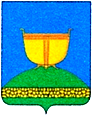 ТАТАРСТАН РЕСПУБЛИКАСЫБИЕКТАУМУНИЦИПАЛЬ РАЙОНЫ АЛАН-БӘКСӘР АВЫЛ ҖИРЛЕГЕ БАШКАРМА КОМИТЕТЫ422723, Татарстан Республикасы, Биектау районы,Алан-Бәксәр авылы, Үзәк ур., 19НомерРеестровой записи и дата включения сведений
в реестрОснование
для включения (исключения) сведений
в реестрСведения о субъекте малого и среднего предпринимательства — получателе поддержкиСведения о субъекте малого и среднего предпринимательства — получателе поддержкиСведения о субъекте малого и среднего предпринимательства — получателе поддержкиСведения о субъекте малого и среднего предпринимательства — получателе поддержкиСведения о предоставленной поддержкеСведения о предоставленной поддержкеСведения о предоставленной поддержкеСведения о предоставленной поддержкеИнформация о нарушении порядка и условий предоставления поддержки(если имеется), в том числе о нецелевом использовании средств поддержкиНомерРеестровой записи и дата включения сведений
в реестрОснование
для включения (исключения) сведений
в реестрНаименование юридического лица или фамилия, имя и отчество (если имеется) индивидуаль-ного  предпри-нимателяПочтовый адрес (место нахождения) постоянно действующего исполнительного органа юридического лица или место жительства индивидуального предпринимателя – получателя поддержкиОсновной го-сударственный регистрационный номер записи о государственной регистрации юридического лица (ОГРН) или индивидуального предпринимателя (ОГРНИП)Индентифика-ционный номер налого-плательщикаВид поддержкиФорма поддержкиРазмер поддержкиСрок оказания поддержкиИнформация о нарушении порядка и условий предоставления поддержки(если имеется), в том числе о нецелевом использовании средств поддержки1 2 3 4567891011Субъекты малого предпринимательства (за исключением микропредприятий)Субъекты малого предпринимательства (за исключением микропредприятий)Субъекты малого предпринимательства (за исключением микропредприятий)Субъекты малого предпринимательства (за исключением микропредприятий)Субъекты малого предпринимательства (за исключением микропредприятий)Субъекты малого предпринимательства (за исключением микропредприятий)Субъекты малого предпринимательства (за исключением микропредприятий)Субъекты малого предпринимательства (за исключением микропредприятий)Субъекты малого предпринимательства (за исключением микропредприятий)Субъекты малого предпринимательства (за исключением микропредприятий)Субъекты малого предпринимательства (за исключением микропредприятий)